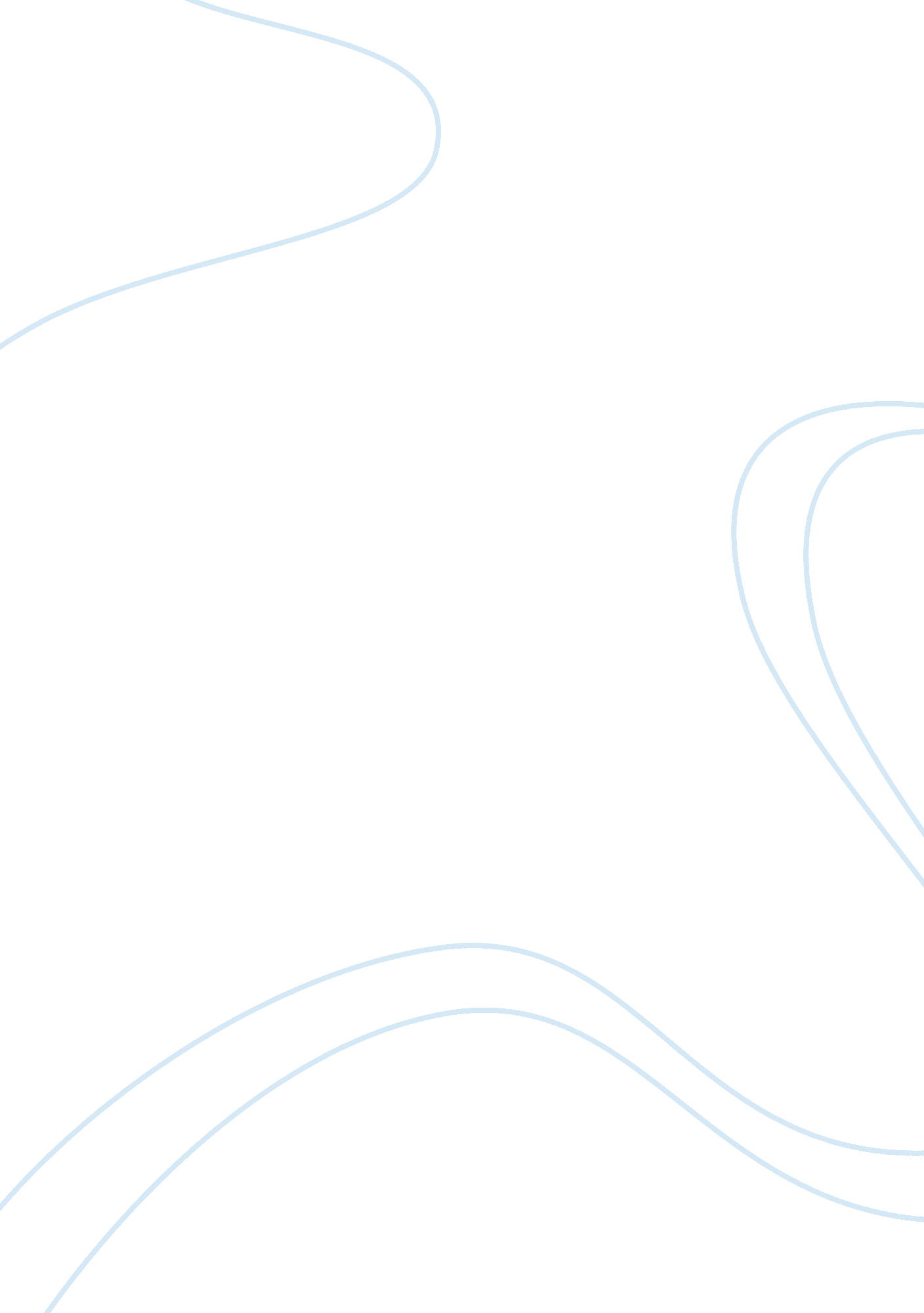 How mahatma gandhi helped india gain independence? essay sample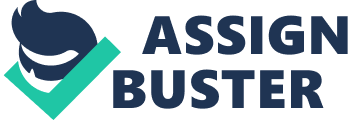 Gandhi use various methods of non-violent civil disobedience to gain independence for India. Non Co-operation Movement 
One of the first series of non violent protests nationwide was the non cooperation movement started by Mahatma Gandhi. This movement officially started the Gandhian era in India. In this freedom struggle, the non cooperation movement was basically aimed at making the Indians aware of the fact that the British government can be opposed and if done actively, it will keep a check on them. Thus, educational institutions were boycotted, foreign goods were boycotted, and people let go off their nominated seats in government institutions. Though the movement failed, Indians awakened to the concept of going against the British. Civil Disobedience Movement 
Gandhi again took off with another non violent movement known as the civil disobedience movement. This movement was more active than the non cooperation movement and brought about a revolution of sorts. This movement aimed at bringing the British administration to a stop by withdrawing support from everything. There was agitation against land revenue, abolition of salt tax, cutting down military expenditure, levying duty on foreign cloth, etc. A very important movement was that of Salt Satyagraha where Gandhi undertook the Dandi march as a protest against the Salt tax. Quit India Movement 
The Quit India Movement was launched under the leadership of Mahatma Gandhi in August 1942. The main aim for launching this movement was to bring the British to negotiate with the Indian leaders. It was a call for immediate independence of India and the slogan of “ Do or Die” was adopted for the same. However the leaders were arrested soon after Gandhi’s speech and were put in jail by British officials. Gandhi went on a fast for 21 days demanding the release of the leaders despite his failing health. The British had to secure the release of the leaders. India Independence 
After the Quit India Movement the freedom struggle got even more intense and passionate. Entire India was united together in the movement for freedom. Everyone contributed what they could in the freedom struggle. The cry of Purna Swaraj or complete independence was raised. After much sacrifices and efforts, India gained its independence on the 15th August, 1947. 